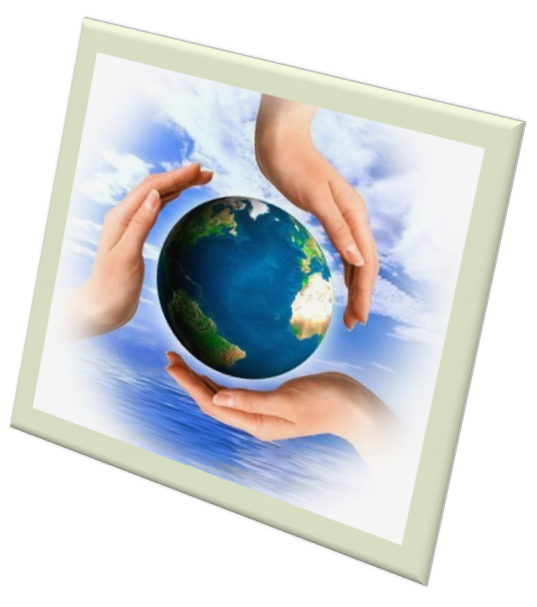 Список  новой литературыДата формирования списка: 28.01.2014№ п/пОПИСАНИЕИНВ. НОМЕР1Акулы и скаты [Текст] / авт.текста Ю.Дунаева, рис.Т.Канивец. - СПб., 2009. - 96 с.: илл.1020072Бабочки [Текст] / авт.текста В.Алексеев,В.Бабенко, рис.С.Гайдука и др. - М., 2010. - 71 с.: илл.1051023Бабочки [Текст] : [школьный путеводитель] / авт.текста Ю.Дунаева, рис.С.Смирновой,Е.Коньковой. - СПб, 2010. - 95 с.: илл.1028774Бабочки [Текст] : [школьный путеводитель] / авт.текста Ю.Дунаева. - СПб., 2012. - 96 с.: илл1054545Барраклаух, С. Змеи и другие рептилии [Текст] : самые страшные холоднокровные создания в мире / С. Барраклаух, пер.с англ. - Ростов-на-Дону, 2012. - 189 с.: илл.1051016В морях и океанах [Текст] : школьный путеводитель / авт.текста С.Афонькин, рис.Т.Канивец. - СПб., 2010. - 80 с.: илл.1027477Детская энциклопедия животных.Маленькие и пушистые [Текст] / Т. Моррис, [рис.Г. Розворн]; [пер.с англ.]. - М., 2009. - 175 с.: илл.1003748Динозавры [Текст] , Пер. с англ. Е.Ясного. - М., 2012. - 64 с.: ил.1044139Ефремов, Ю.В. Ледяное ожерелье Кубани [Текст] / Ю.В. Ефремов, Ю.Г. Ильичев, В.Д. Панов. - Краснодар, 2012. - 230 с.: илл.10584110Животные мира [Текст] : Красная книга. Евраазия. Млекопитающие. Птицы / авт.текста А.Тихонов, рис.В.Бастрыкина и др. - М., 2012. - 175 с.: илл.10575211Животные-рекордсмены [Текст] , [Пер. с франц. Ю.Амченков]; [Худ. Мари-Кристин Лемайор, Б.Алюни,С.Смит, Софи Сюрбе]. - М., 2009. - 122 с.10236712Жуки и другие удивительные насекомые [Текст] . - СПб., 2011. - 80 с.: ил10661813Жуки и другие удивительные насекомые [Текст] . - СПб., 2011. - 80 с.: ил10798014Жуки и другие удивительные насекомые [Текст] : Школьный путеводитель / авт.текста С.Афонькин, рис.С.Смирновой. - СПБ., 2009. - 78 с.: ил9906815Захарова, С. Приключения ежа Митрофана [Текст] : Экологическая сказка / С. Захарова. - Краснодар, 2010. - 80 с.: ил10234416Зигуненко, С. Тайны стихий и природных катастроф [Текст] / С. Зигуненко. - М., 2009. - 320 с.10543717Змеи [Текст] , Пер. с англ. В.Свечникова. - М., 2012. - 64 с.: ил.10441118Коробкин, В.И. Экология [Текст] : учебник для ВУЗОВ / В.И. Коробкин, Л.В. Передельский. - Ростов н/Д, 2009. - 601 с.10049519Криштопа, А.Н. Беспозвоночные животные вашего дома.Синатропные беспозвоночные животные Краснодарского края [Текст] : справочные материалы к курсу "Кубановедение" / А.Н. Криштопа, К.П. Казарян, С.В. Нестеренко. - Краснодар, 2010. - 95 с.: илл.10096120Криштопа, А.Н. Ядовитые позвоночные животные Краснодарского края [Текст] : справочные материалы к курсу "Кубановедение" / А.Н. Криштопа, К.П. Казарян. - Краснодар, 2010. - 59 с.: илл.10095621Махлин, М. Млекопитающие [Текст] / М. Махлин, рис.Л.Баруткиной,Т.Канивец. - СПб., 2009. - 95 с.: илл.10200822Махлин, М. Млекопитающие [Текст] : [школьный путеводитель] / М. Махлин, Илл. Л.Баруткиной, Т.Канивец. - СПб, 2011. - 96 с.: илл10545323Мей, Д. Все о самых популярных породах собак [Текст] / Д. Мей. - СПб., 2011. - 160 с.: ил.10430424Мир моря [Текст] / Авт. текста Валери Ле Дю, Худ. Мари-Кристи Лемайор, Бернар Алюни; Пер. с фр. Зоя Веремьева. - М., 2012. - 123 с.: ил10798325Мир моря [Текст] / авт.текста В.ле Дю, пер.с фр.; рис.М.Лемайор,Б.Алюни. - М., 2013. - 123 с.: ил.10902826Млекопитающие [Текст] / авт.текста Д.Бёрни, пер.с англ.И.Травиной. - М., 2012. - 47 с.: ил.Б/Ф619827Моря и океаны [Текст] / Ред. Ольга Красновская, Пер. с англ. Татьяны Покидаевой. - М., 2013. - 32 с.: Ил.б/ф 636428Насекомые [Текст] : [школьный путеводитель] / авт.текста М.Махлин, рис.С.Смирновой. - СПб., 2012. - 95 с.: ил.10625929Насекомые [Текст] : полная энциклопедия, пер.с англ. М.Авдониной. - М., 2011. - 256 с.: ил.10657430Непомнящий, Н. Тайны удивительных животных [Текст] / Н. Непомнящий, Худ. О.Пустовой. - М., 2009. - 352 с.10536331Океаны [Текст] : иллюстрированный атлас / авт. и консультанты С.Хатчинстон;И.Лутьехармс и др., пер.с англ.Ю.Амченкова. - М., 2013. - 238 с.: ил.10900032Пауки прожорливые ткачи [Текст] / авт.текста В.Альбуй, подбор ил.А.Лопретт; пер.с фр. - КНР, 2009. - 28 с.: ил.Б/Ф 629233Плотников, Г.К. Рыбы водоёмов Кубани [Текст] : научно-популярное издание / Г.К. Плотников. - Краснодар, 2009. - 65 с.: илл.9827734Погода и климат [Текст] : Справочное издание / Пер. с англ. Т.Покидаевой. - М., 2014. - 32 с.: илБ/Ф 639835Поэзия воды и камня [Текст] : фотокнига / авторы текста А.Остапенко, Ю.Ефремов, авторы фото. А.Рябухин, И.Платонов ,К.Достов. - Краснодар, 2011. - 278 с.: фото10633536Птицы [Текст] , Пер. с англ. Н.С.Ляпковой. - М., 2012. - 64 с.: ил.10441237Птицы [Текст] : [школьный путеводитель] / авт.текста А.Бугаев. - СПб, 2012. - 96 с.: илл10545138Птицы [Текст] : Детская энциклопедия. - Вильнюс, 201310824839Птицы европейской части России [Текст] / М.В. Калякин , Х.Г. Куркамп, В.В. Конторщиков и др. - М., 2013. - 353 с.10890940Птицы России [Текст] : мини-энциклопедия, ред. А. Шаронов. - СПб., 2011. - 96 с.: ил10592241Ситников, В.П. Кто есть кто в мире природы [Текст] / В.П. Ситников, Г.П. Шалаева, Е.В. Ситникова, [под общ.ред.В.Ситникова]. - М., 2010. - 311 с.10009842Соловьев, В. Тайны исчезнувших животных [Текст] / В. Соловьев, Худож. Д.С.Гиевский. - М., 2009. - 320 с.10759343Степановских, А. С. Биологическая экология [Текст] : теория и практика: учебник для студентов вузов, обучающихся по экологическим специальностям / А. С. Степановских. - М., 2009. - 791 с.10254844Удивительные места нашей планеты [Текст] : [школьный путеводитель] / Авт. текста С.Ю.Афонькин. - СПб., 2012. - 96 с.: илл10663245Школьник, Ю.К. Птицы [Текст] : полная энциклопедия / Ю.К. Школьник, рис.Ю.Школьник, И.Дякиной. - М., 2012. - 255 с.: ил.10657646Я познаю мир .Экология [Текст] : Энциклопедия, авт.-сост.А.Чижевский; [рис.Е.Шелкун]. - М., 2009. - 410 с.100780